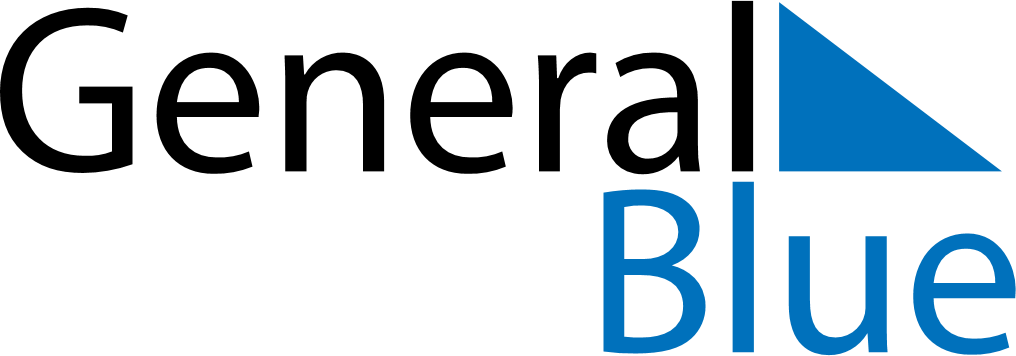 Antigua and Barbuda 2027 HolidaysAntigua and Barbuda 2027 HolidaysDATENAME OF HOLIDAYJanuary 1, 2027FridayNew Year’s DayMarch 26, 2027FridayGood FridayMarch 28, 2027SundayEaster SundayMarch 29, 2027MondayEaster MondayMay 1, 2027SaturdayLabour DayMay 16, 2027SundayPentecostMay 17, 2027MondayWhit MondayAugust 1, 2027SundayJ’Ouvert MorningAugust 2, 2027MondayLast LapNovember 1, 2027MondayIndependence DayDecember 9, 2027ThursdayV.C Bird DayDecember 25, 2027SaturdayChristmas DayDecember 26, 2027SundayBoxing DayDecember 27, 2027MondayBoxing Day (substitute day)December 27, 2027MondayChristmas Day (substitute day)